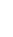 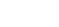 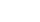 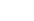 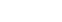 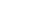 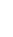 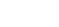 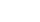 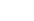 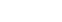 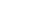 RULES & CATEGORIES 2019–2020Table of ContentsGeneral Information1. AboutDeadlinesEligibility RequirementsStudent Auto-ForwardingInvoice/Manifest FormCategoriesSales & MarketingPrint AdvertisingOut-Of-Home & Ambient MediaOnline/InteractiveFilm, Video & SoundCross PlatformElements of AdvertisingSub Categories4. Sales PromotionCollateral MaterialDirect Marketing5. Magazine AdvertisingNewspaper AdvertisingPosters6. Outdoor & Transit AdvertisingGuerilla Marketing, Installations and EventsWebsites7. Social Media7. AppsBlogs & Digital PublicationsRadio Advertising8. Television AdvertisingIntegrated CampaignsCopywriting9. Visual (Logo Design)9. Illustration9. Still PhotographyArt DirectionCinematography10. Animation or Special Effects10. Music & Sound DesignDigital Creative TechnologyAbout the American Advertising Awards Student DivisionThe mission of the American Advertising Awards Student Division competition is to recognize and reward creative excellence in the art of advertising.Conducted annually by the American Advertising Federation (AAF) and sponsored by Ad 2 National, the local American Advertising Awards Student Division is the first of a three-tier, national competition. Concurrently, all across the country, local student entrants vie for recognition as the very best in their markets. At the second tier, local student winners compete with other student winners in one of 15 district competitions. District student winners are then forwarded to the third —national— tier. Entry in your local Student competition is the first step toward winning a national Student ADDY Award.Entering the American Advertising Awards competition supports our entire industry, because the AAF and its local and district affiliates use the proceeds to enhance advertising through programs such as public service, internships, advocacy groups, advertising education, and consumer awareness.Selection of the most creative entry is effected by a scoring process in which a panel of judges evaluates all creative dimensions of every entry. A Student GOLD ADDY Award is recognition of the highest level of creative excellence and is judged to be superior. Student entries that are also considered outstanding and worthy of recognition receive a Student SILVER ADDY Award. The number of awards given in each category is determined by the judges, based on the relative quality of work in that category.The American Advertising Awards competition honors “The Creative Spirit of Advertising.” It is intended for “original” creative work. Therefore entries derived from or making use of previously created and/or published pieces by anyone other than the entrant are not permitted. Copyright infringement and/or plagiarism (be it intentional or unintentional) will result in the disqualification and, if applicable, removal of awards from any entry deemed in violation. All entry fees will be forfeited.How to EnterVisit AmericanAdvertisingAwards.com or your local AAF Chapter website. You will be directed to the competition site and login as a student entrant. Review the student category list to find where your work should compete, and follow the simple drop down menus to enter your information. Make sure you credit the members of your creative team, so that they will be recognized properly in press releases and other AAF winner publications. Trophies are engraved based on information submitted at time of entry. Please make sure all fields are accurate. Submission of entries acknowledges the right of the AAF to use them for publication, exhibition and marketing of the American Advertising Awards competition.DeadlinesLocal deadline information is available from your local AAF Chapter. All AAF Chapters’ entry deadlines for this competition year, will occur on or after January 1, 2020. After preparing your entries in the manner outlined in this guide, deliver your entries, before the deadline, to the location indicated. Since you must enter your local American Advertising Awards competition to be eligible for district competition, it is important that you do not miss this deadline.Please note: Comps, original photographs, illustrations, etc. all become the property of the AAF and will not be returned.Any work created for the NSAC competition will be eligible for the next American Advertising Awards Student Division competition following the NSAC finals in June. For example, creative for the 2019 NSAC sponsor Wienerschnitzel is now eligible for the 2019-2020 American Advertising Awards Student Division competition.Eligibility RequirementsApplicants must be enrolled in an accredited U.S. post-secondary educational institution.All worked entered into the competition must have been created between January 1 and December 21, 2019.Work may be developed specifically for this competition or submitted from previous projects or competitions.Work must be created while entrant is a student not employed in the advertising industry. Student intern work is eligible if it is not used by or paid for by a client. Work developed for paying clients will not be accepted.Entries may be entered into only one local American Advertising Awards competition, which is determined by the location of the school at which the work was created. If an affiliated competition does not exist in the market (CBSA, DMA or MSA), the district will direct the entrant to the nearest affiliated competition.Recent graduates are eligible to enter as long as the entry was created while the entrant was a student during the 2019 calendar year and the entry meets all other requirements.Shipment of EntriesEntries and entry fees should be sent to the address indicated by your local competition. All entries become the property of your local club, district, or the AAF and will not be returned. Do NOT send original artwork.Student Auto-ForwardingAll Gold winning work will be forwarded to the district and national competition at no additional cost to the student entrant. Silver winning work may be advanced to the district or national competition, but the entrant is responsible for paying the applicable entry fee.Judging ProceduresJudging will be conducted in accordance with the guidelines found on the AAF website. Decisions of judges and the National American Advertising Awards Committee (N3AC), including eligibility, qualifications and appropriate category placements, are final.Entry FeesEntry fee information is available from your local Professional AAF Chapter. Since there is often a substantial savings in entry fees for AAF members, you should consider joining your local organization.All Entries MustMeet all eligibility and deadline requirements.Be entered in the correct category and be correctly identified.Conform to defined submission requirements.Conform to all copyright laws.Invoice/Manifest FormAfter filling out the entry forms, you will be required to sign a invoice/manifest form, listing all of your entries. This form states that by signing below you:Verify that the above information is accurate.Acknowledge that proper rights were obtained for use of any elements of the entry that were not original.Agree to submit documentation deemed necessary for review.Release the entry for internet, broadcast and/or print (allow reuse of material).Verify that the entry was created within the local market (MSA) of the competition.Student Category ListSALES & MARKETINGNOTE: All entries in the Sales & Marketing division must be physically submitted after the conclusion of the online entry process. This includes submission of two physical copies of the creative work SUITABLE FOR IN-PERSON JUDGING and two printed copies of the entry form. Failure to comply with these guidelines could result in disqualification.SALES PROMOTIONProduct or Service Sales PromotionPrinted promotional materials for products and services whose distribution comes from means other than traditional mass media.S01A	PackagingAll product packaging; 1–4 pieces may be submitted.S01B	Point of PurchasePromotional advertising or display unit that attends the product or service at the specific sale location.COLLATERAL MATERIALS02	Stationery Package—Single or Multiple PiecesStationery entries in this category may contain one or more pieces of letterhead, envelope and/or business cards.S03	Printed Annual Report or BrochureAn annual report is a yearly communications piece, usually with financial data, intended primarily for stockholders or members as a statement or record of a company’s or organization’s annual performance or status. A brochure is a multiple page/panel piece (usually bound/folded) that advertises, presents and/or describes the advantages, capabilities, worth and/or reasons to buy a product or service. Digital annual reports or brochures should be entered in category S17–Digital Publications.S04	Special Event Materials (invitations, announcements, cards, etc.)Promotional and/or informational items, usually relating to a specific event/affair at a given location, date, time, etc.Publication DesignLayout and design of the interior and/or exterior of a magazine or book.S05A	CoverLayout and design of the front exterior of a magazine or book.S05B	Editorial Spread or FeatureOne editorial spread or feature per entry. Not intended for submission of entire book or magazine.S05C	Cover/Editorial Spread or Feature—Series2–4 covers pieces may be submitted from work that qualifies in categories S05A and/or S05B .S05D	Magazine DesignEntire magazine design from cover-to-cover.S05E	Book DesignEntire book design from cover-to-cover.DIRECT MARKETINGS06	Direct MarketingAnything that is created to be mailed via USPS or delivered via special courier (private, FedEx, etc.) with the purpose of eliciting, provoking or effecting a consumer reaction (response card, phone number to call, order form, sale/event dates, etc.). Category includes Specialty Marketing (promotional products with advertising messages that are created to promote a company, corporate image brand or event) and Apparel (clothing and/ or promotional apparel with an advertising message such as shirts, caps and jackets).PRINT ADVERTISINGNOTE: All entries in the Print Advertising division must be physically submitted after the conclusion of the online entry process. This includes submission of two physical copies of the creative work SUITABLE FOR IN-PERSON JUDGING and two printed copies of the entry form. Failure to comply with these guidelines could result in disqualification.MAGAZINE ADVERTISINGAdvertising created to appear in periodic (annually, bi-annually, quarterly, monthly, weekly etc.) publications.Magazine AdvertisingS07A	Single (Full Page or Less) S07B	Campaign2-4 of the aboveNEWSPAPER ADVERTISINGAdvertising created to run in publications whose primary purpose is to inform the public about current events or issues on a daily or weekly schedule.Newspaper AdvertisingS08A	Single (Full Page or Less) S08B	Campaign2-4 of the aboveOUT-OF-HOME & AMBIENT MEDIANOTE: All entries in the Out-of-Home division must be physically submitted after the conclusion of the online entry process. This includes submission of two physical copies of the creative work SUITABLE FOR IN-PERSON JUDGING and two printed copies of the entry form. Failure to comply with these guidelines could result in disqualification.OUT-OF-HOMEPosterA single sheet, advertising or promotional piece intended for mounting and display for a product, service or event. Does not include point-of-purchase materials, nor any outdoor signage.S09A	Single S09B	Campaign2-4 of the aboveOutdoor & Transit AdvertisingA single sheet, advertising or promotional piece intended for mounting and display for a product, service or event.S10A Outdoor Board (Flat or 3D)The outdoor display of advertising messages, notices or events, commonly associated with standardized wooden or metal structures, that are delivered to mass (outdoor) audiences on sidewalks, streets, roadways, etc.S10B	Mass Transit (Interior or Exterior)Advertising placed on the interior or exterior surface of any vehicle, including public transit, corporate vehicles etc. Bus wraps, and all other exterior vehicle signage, as well as bus shelter ads should be entered here.S10C Campaign2–4 of the aboveAMBIENT MEDIAGuerilla Marketing, Installations and EventsFormerly known as a form of “non-traditional advertising” guerrilla marketing is an unconventional way of performing advertising and/or promotional activities. Guerrilla Marketing entries must be accompanied by proof of usage. Installations are the design and build-out of temporary or permanent branded environment. Examples might include kiosk, art exhibition, trade show exhibit or retail store. Events: event execution (not architecture—see Installation). Entries in this category should be accompanied by a written or digital (video) summary not to exceed 250 words (written) or 3 minutes (video). Digital summaries must be submitted by uploading the video file via the American Advertising Awards online entry software.S11A	Single Occurrence or Installation S11B	Campaign2–4 of the aboveONLINE/INTERACTIVENOTE: Entries for categories within the Online/Interactive division do not require physical submission. Judging of website entries will be done online, using the digital content provided via URL during the online entry process. You may upload JPEG screenshots for Social Media categories.WEBSITESS12 Website (Desktop or Mobile)SOCIAL MEDIAS13A Single ExecutionCreative execution of brand advertising, marketing and/or promotion that appeared in social media. The same execution may have appeared on one or multiple platforms, but only one entry is required.S13B Multiple Platforms (Campaign)2-4 of the aboveAPPSApps must advertise a product or service. A digital summary of 3 minutes or less which demonstrates the functionality and design of the app must be provided. This should be entered as a digital (video) upload and will be used to judge the entry.S14	App (Mobile or Web-Based)ADVERTISING & PROMOTIONS15A	Web Banner Ads or Website TakeoversStatic or Animated web banner ads regardless of size.S15B	Campaign2-4 of the aboveBLOGS & DIGITAL PUBLICATIONSS16	BlogsEligible blog content must support a brand or advertise a product or service.S17	Digital PublicationsOnline publication (single or multiple occurrence) in support of a brand, such as annual reports, magazines, newsletters or books.FILM, VIDEO & SOUNDNOTE: Entries for categories within the Film, Video & Sound division do not require physical submission. Judging of these entries will be done using the digital content provided via URL or uploaded during the online entry process.RADIO ADVERTISINGS18A	Single S18B	Campaign2-4 of the aboveTELEVISION ADVERTISINGS19A	Single S19B	Campaign2-4 of the aboveCROSS PLATFORMNOTE: All entries in the Cross Platform division must be physically submitted after the conclusion of the online entry process. This includes submission of two physical copies of the creative work SUITABLE FOR IN-PERSON JUDGING and two printed copies of the entry form. Failure to comply with these guidelines could result in disqualification.INTEGRATED CAMPAIGNSAn integrated campaign is defined as a campaign or series of ads, commercials or executions that utilize more than    one medium. The American Advertising Awards allows entries in all Integrated Campaign categories to submit up to 10 executions for judging. Integrated Campaign entries may be accompanied by a written or digital (video) summary not to exceed 250 words (written) or 3 minutes or less (digital). Digital summaries must be submitted by uploading the video file during the online entry process.Failure to adhere to these limitations may result in a portion or all of the offending entry to be removed from judging.Integrated Advertising CampaignS20	B-to-B Campaign S21	Consumer CampaignIntegrated Brand Identity CampaignS22A	Single S22B	Campaign2-4 of the aboveELEMENTS OF ADVERTISINGNOTE: All entries in Elements of Advertising categories 23–27 must be physically submitted after the conclusion of the online entry process. This includes submission of two physical copies of the creative work SUITABLE FOR IN-PERSON JUDGING and two printed copies of the entry form. Failure to comply with these guidelines could result in disqualification. Digital entries can be uploaded and do not require a physical entry.COPYWRITINGS23 CopywritingCopywriting for any advertising medium.VISUALS24	Logo DesignAn icon, symbol, or trademark designed to represent a product, service, or organization. Entrant may submit a brief description of the client company and its purpose (max. 50 words) to help the judges understand the logo design objective.IllustrationFlat, dimensional or animated illustration, any number of colorsS25A	Single S25B	Campaign2-4 of the aboveStill PhotographyS26A	Black & White, Single S26B	Color, SingleS26C	Digitally Enhanced, SinglePhotographic images whose content has been digitally altered to create a new image (often creating an image not possible using traditional photo techniques). Utilitarian photo retouching, color correcting or photo editing alone does not qualify an image for this category. A sample of the original photo(s) MUST be supplied for proper judging.S26D	Campaign2-4 of the aboveArt DirectionArt direction for any advertising medium.S27A	Single S27B	Campaign2-4 of the aboveFilm, Video & SoundCinematographyCinematography is defined as the art and process of creating motion picture images including considerations of lighting, photography, camera movement and angle. Cinematography for any motion picture project that qualifies as advertising may be considered eligible, regardless of the method of distribution.S28A	Single S28B	Campaign2-4 of the aboveS29	Animation or Special Effects2D or 3D visual effects, regardless of the creative method for any motion picture project that qualifies as advertising may be considered eligible, regardless of the method of distribution.Music and Sound DesignMusic only: Any original musical score with lyrics which was recorded primarily for use in any advertising. Does not include music intended for purchase including music in music videos. Music with Lyrics: any original music with sung or spoken lyrics, created/composed expressly for advertising. Syndicated materials, including “re-sing” jingles and library music, are not eligible for entry. Sound design: Any combination of non-musical elements, sound effects, ambience and other sonic devices incorporated into a film or video presentation, television commercial or radio commercial to enhance the mood and/or message.S30A	Single S30B	Campaign2-4 of the aboveDIGITAL CREATIVE TECHNOLOGYS31	Digital Creative TechnologyThis category recognizes achievement in the creative use of tools, features, technology and overall design of websites, games and apps in the areas of user navigation, responsive design, location technology, augmented reality, mobile interaction and user experience.Additional Local Only Categories may be added at the discretion of the local or district organization.